PtáciPracovní list je určen žákům 2. stupně ZŠ, vybrané úlohy lze však zařadit i na SŠ. Cílem PL je zopakovat některé důležité informace o taxonu ptáci.Odchyt ptáků ornitologyPtačí zpěvKrmení ptákůKde a jak ptáci nocují________________________________________________________Systematické zařazení ptákůPtáci se na Zemi objevují ve druhohorách. Jedná se o teplokrevnou větev plazí skupiny Archosauria. Ptáci vlastně nejsou nic jiného než opeření dinosauři. Nejpříbuznější recentní (tj. žijící) skupinou ptáků jsou krokodýlové.Taxon ptáci se má k taxonu plazi jako (zakroužkuj jednu správnou možnost):taxon tygři k taxonu šelmytaxon skokani k taxonu ropuchytaxon savci k taxonu obojživelnícitaxon obratlovci k taxonu žralociPtáci jsou podskupinou plazů, podobně jako tygři jsou skupinou v rámci šelem.Věda o ptácích se nazývá (zakroužkuj jednu možnost):antropologietaxonomieherpetologieornitologiezoologieVypiš (nebo nakresli) vhodné a nevhodné potraviny na zimní přikrmování ptáků:U každého z výroků rozhodni, zda je pravdivý (P) nebo nepravdivý (N).Ptáci mají dlouhé kosti tzv. pneumatizované (vyplněné vzduchem), jedná se o jednu z adaptací (tj. přizpůsobení) na let. PVšichni ptáci mají v obličejové části typický rohovitý útvar zvaný zobák. PTělo některých pokročilých druhů ptáků, např. australského kiviho, je pokryto srstí. N Tělo všech současných ptáků je pokryto peřím.Výběžky ptačích plic, tzv. plicní vaky, slouží mj. jako rezonátory – zesilují ptačí hlas. PPtáci kladou vejce s kožovitou skořápkou. NPtáci kladou vejce s vápenatou skořápkou, kožovitou skořápku mají např. želví vejce.Výroky výše, o kterých jsi rozhodl(a), že jsou nepravdivé, oprav tak, aby pravdivé byly..Co jsem se touto aktivitou naučil(a):………………………………………………………………………………………………………………………………………………………………………………………………………………………………………………………………………………………………………………………………………………………………………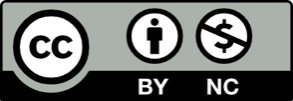 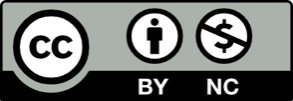 vhodné potravinynevhodné potravinyNapř. semínka všeho druhu (slunečnicová, lněná,…), klásky, jablka, jeřabiny, lůj,…Pozn. Je dobré mít na paměti potravní specializace různých druhů.Např. pečivo, zejm. to slané nebo sladké, jakékoliv plesnivé potraviny. 